Информация о социально-экономическом развитии Краснодарского края за январь-март 2020 г.*Индекс промышленного производства в марте 2020г. по сравнению с мартом 2019г. составил 106,5%, в январе - марте 2020г. – 100,3%.Объем производства продукции сельского хозяйства всех сельхозпроизводителей (сельскохозяйственные организации, крестьянские (фермерские) хозяйства, хозяйства населения) в январе - марте 2020г. в действующих ценах, по предварительной оценке, составил 35,9 млрд. рублей (в сопоставимой оценке – 103,0% к январю-марту 2019г.).Сельскохозяйственными организациями к 1 апреля 2020г. посеяно яровых культур, без площади пересева по погибшим озимым и многолетним травам на 307,9 тыс. гектарах (что в 3,0р. больше данных соответствующего периода 2019г.). Зерновые культуры посеяны на 72,2 тыс. гектарах (в 2,0р. больше), сахарная свекла – на 115,4 тыс. гектарах (в 3,6р. больше), масличные культуры – на 75,2 тыс. гектарах (в 12,2р. больше), из них подсолнечник посеян на 69,5 тыс. гектарах (в 45,1р. больше соответствующего периода 2019г.). Картофель посажен на 1,0 тыс. гектарах (в 2,1р. больше площади посева 2019г.), овощные культуры размещены на 6,0 тыс. гектарах (в 2,4р. больше соответствующего периода 2019г.).На конец марта 2020г. поголовье крупного рогатого скота в хозяйствах всех сельхозпроизводителей, по расчетам, составило 539,0 тыс. голов, из них коров – 213,1 тыс., свиней – 627,0 тыс., овец и коз – 220,2 тыс. голов.В структуре поголовья скота по категориям хозяйств доля индивидуального сектора составила: по крупному рогатому скоту – 37,3%, свиньям – 3,2%, овцам и козам – 92,1%.Объем работ, выполненных всеми хозяйствующими субъектами, по виду деятельности «Строительство» в январе-марте 2020г. составил 48,2 млрд. рублей, или 109,4% (в сопоставимых ценах) к уровню соответствующего периода предыдущего года.Из общего объема работ крупными и средними организациями в январе-марте 2020г. выполнено работ собственными силами на 20,4 млрд. рублей, что составляет 109,4% к январю-марту 2019г. (в том числе выполнено хозяйственным способом строительно-монтажных работ по зданиям и сооружениям на сумму 320,1 млн. рублей, или 116,3% к январю-марту 2019г.).В структуре объема работ, выполненных собственными силами, по виду деятельности «Строительство» по договорам строительного подряда, большая часть приходилась на работы строительные специализированные (41,5% от общего объема работ).На конец марта 2020г. крупными и средними организациями заключено договоров строительного подряда (контрактов) на сумму 6,9 млрд. рублей, что обеспечит 28 дней работы.В январе-марте 2020г. организациями всех форм собственности и населением построено 12,5 тыс. квартир общей площадью 876,7 тыс. кв. метров, включая 4,2 тыс. кв. метров жилых домов, построенных на земельных участках, предназначенных для ведения гражданами садоводства, что составило 99,2% к январю-марту 2019г.Из общего объема введенного жилья предприятиями и организациями сданы в эксплуатацию 9,3 тыс. квартир общей площадью 446,3 тыс. кв. метров, что составило 104,3% к аналогичному показателю  января-марта 2019г.Оборот розничной торговли хозяйствующих субъектов всех видов деятельности в январе-марте 2020г. составил 339,7 млрд. рублей, что в товарной массе на 5,0% больше, чем в январе-марте 2019г.Индекс потребительских цен на товары и услуги в марте 2020г. по сравнению с февралём 2020г. составил 100,7%, в том числе на продовольственные товары – 101,0%, непродовольственные товары – 100,4%, услуги – 100,5%.Среднемесячная начисленная заработная плата работников организаций в феврале 2020г. составила 35217 рублей. По сравнению с январем 2020г. она уменьшилась на 1,6%, с февралем 2019г. – увеличилась на 7,6%.Реальная заработная плата, рассчитанная с учетом индекса потребительских цен, за февраль 2020г. по сравнению с январем 2020г. уменьшилась на 1,9%, с февралем 2019г. – увеличилась на 5,7%.С января 2017г. выборочное обследование рабочей силы проводится среди населения в возрасте 15 лет и старше. По итогам обследования в среднем за декабрь 2019г. – февраль 2020г. численность рабочей силы составила 2833,8 тыс. человек или 49,9% от общей численности населения края. В их числе 2695,8 тыс. человек, или 95,1% численности рабочей силы были заняты в экономике и 138,0 тыс. человек не имели занятия, но активно его искали (в соответствии с методологией Международной Организации Труда они классифицируются как безработные).Безработица (по данным министерства труда и социального развития Краснодарского края). В марте 2020г. признано безработными 3,9 тыс. безработных (на 11,1% меньше, чем в марте 2019г.), снято с учета 4,1 тыс. безработных (на 9,6% больше, чем в марте 2019г.).Численность трудоустроенных безработных в марте 2020г. увеличилась по сравнению с предыдущим месяцем на 23,4%, с мартом 2019г. – уменьшилась на 1,9% и составила 1,4 тыс. человек.По расчетным данным численность постоянного населения края на 1 марта 2020г. составила 5675,5 тыс. человек, из которых 3142,9 тыс. человек (55,4%) – горожане и 2532,6 тыс. человек (44,6%) – сельские жители. В целом по краю за январь-февраль 2020г. число умерших превысило число родившихся на 30,4%.* по данным Управления Федеральной службы государственной статистики по Краснодарскому краю и Республике Адыгея(https://krsdstat.gks.ru/)Анализ фактических данных о ценах сделок и (или) предложений рынка жилой, коммерческой недвижимости и земельных участков г. Краснодар Рынок жилой недвижимости в рамках настоящего анализа разделен на рынок квартир и рынок домовладений. Коммерческая недвижимость представлена торгово-офисной и производственно-складской.Земельные участки по функциональному назначению подразделены на участки под индивидуальное жилищное строительство (ИЖС) и под коммерческую застройку.Интервал исследования составляет 2 месяца. Исследуемый интервал – январь-февраль 2020 года.Рынок жилой недвижимостиВ рамках данного исследования, на территории г. Краснодар выделяются следующие функциональные (географические) районы: 2-площадка, 40 лет Победы, 9-й км, 9-я Тихая, Авиагородок, Баскет-холл, Вавилова, Восточно-Кругликовская, Гидростроителей, Гор. хутор, Горгаз, ЖК «Большая Таманская», ЖК «Гарантия», ЖК «Губернский», ЖК «Достоевский», ЖК «Симфония», ЖК «Солнечный остров», ЖК «Флотилия», ЖК «Элегант», Западный обход, ЗИП (завода измерительных приборов), Знаменский, Ипподром, ККБ (Краевой Клинической Больницы), Комсомольский, Кожевенная, КСК (Камвольно-суконный Комбинат), мкр. Панорама (ЖК «Панорама», ЖК «Керченский», ЖК «Перспектива», ЖК «Севастопольский», ЖК «Смоленский»), Молодежный, Московский, Музыкальный, МХГ (микрохирургии глаза), Немецкая деревня, Новознаменский, Плодородный, Пашковский, Репино, РМЗ (ремонтно-механического завода), Российская, Рубероидный, Северный, Славянский, Старый центр, СХА (сельскохозяйственная академия), Табачная фабрика, ТЭЦ (теплоэлектростанции), Учхоз Кубань, Фестивальный, ХБК (хлопчато-бумажного комбината), Центральный, Черемушки, Школьный, Энка, Юбилейный.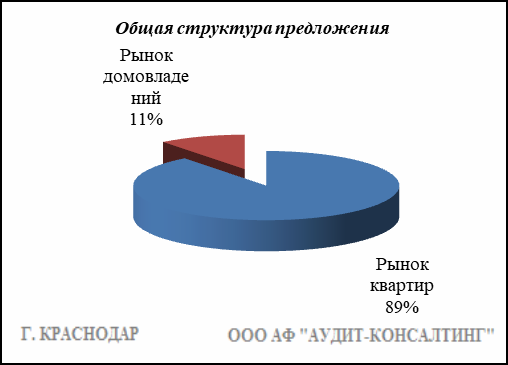 КвартирыРезультат проведенного анализа представлен в следующей таблице. В качестве базиса (100%) применяется средний показатель за 2014 год (49 597 руб./кв.м).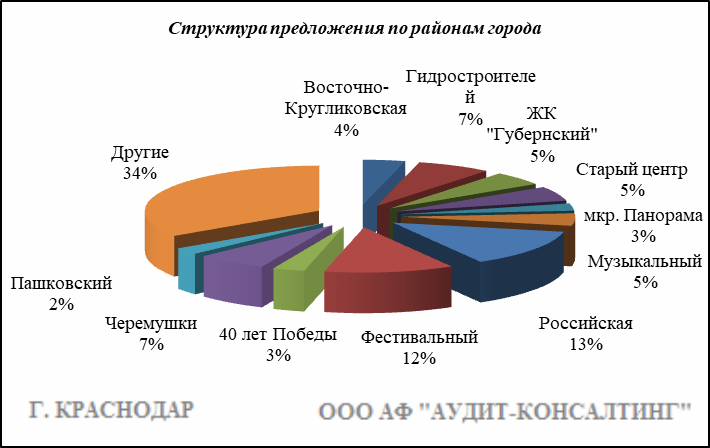 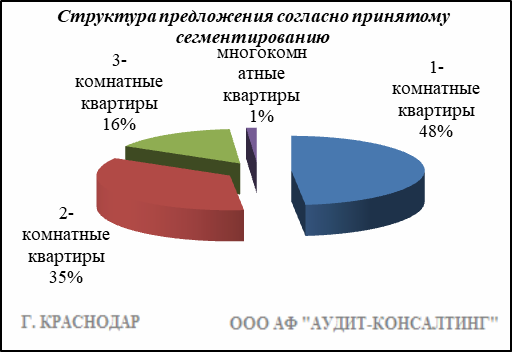 Анализ цен предложений в январе-феврале 2020 г. на рынке квартир представлен в следующей таблице.ДомовладенияРезультат проведенного анализа представлен в следующей таблице. В качестве базиса (100%) применяется средний показатель за 2014 год (42 652 руб./кв.м).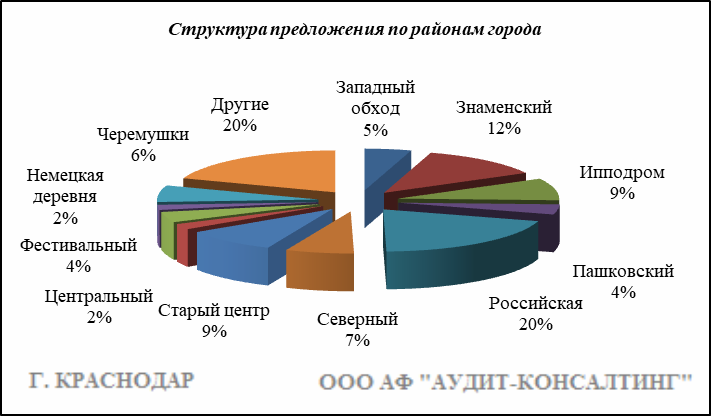 Итоги анализа представлены ниже:Основные выводы относительно рынка жилой недвижимости Проведенный анализ рынка показал следующее:Квартиры выставляются на рынок (без учета скидки на торг) в диапазоне от 30 000 руб./кв.м. – 105 932 руб. /кв.м. в зависимости от различных ценообразующих факторов, в среднем же по состоянию на январь-февраль 2020г. цена предложения квартир составляет 56 331 руб./кв.м.Цена предложения домовладений в диапазоне от 14 318 руб./кв.м. – 100 000 руб. /кв.м. (без учета скидки на торг) составляет 44 784 руб./кв.м.Динамика рынка недвижимости: наблюдается стагнация средней цены предложения на рынке квартир и стагнация средней цены предложения на рынке домовладений. Спрос, предложение: наблюдается перевес предложения над спросом, это также обусловлено сложной экономической ситуацией, наложением санкций на РФ, что препятствует стабильному развитию экономики.Всемирная организация здравоохранения 11.03.2020 объявила вспышку коронавирусной инфекции COVID-19 пандемией. Условия новой реальности:- падение и нестабильность рынков;- значительная неопределенность будущего;- отсутствие рыночной активности (сделки редки, если вообще существуют).В условиях пандемии значительно возрастает рыночная неопределенность и связанная с ней погрешность определения стоимости объектов оценки – расширяются границы интервалов, в которых может находиться итоговая величина стоимости.Угроза коронавируса может влиять на рыночные условия. Однако на большинстве рынков еще не ясно, в какой степени. Осложняющие факторы связаны с колебаниями на фондовом рынке и изменением процентных ставок по ипотечным кредитам.Рынок коммерческой недвижимостиВ рамках данного исследования, на территории г. Краснодар выделяются следующие функциональные (географические) районы: Центральный (вкл. Табачная фабрика, Школьный, 40 лет Победы), Юбилейный (вкл. Кожевенная), Гидростроителей, Черемушки (вкл. РМЗ, ХБК), Фестивальный, Комсомольский (вкл. КСК), Славянский (вкл. МХГ, СХА), ЗИП (вкл. ККБ, Московский), Пашковский (вкл. ТЭЦ, Аэропорт), Восточно-Кругликовская, Старый центр (вкл. Горгаз), Энка (вкл. Гор. хутор, Баскет-холл), Западный обход, Немецкая деревня, Российская (вкл. Ипподром, Музыкальный), Северный (вкл. Молодежный, 9-я Тихая), Знаменский (вкл. п. Новознаменский), Авиагородок (вкл. 2-пл, 9-й км, Репино), Вавилова (вкл. Учхоз Кубань, Рубероидный).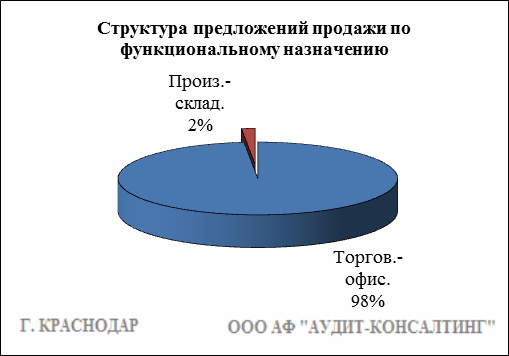 Торгово-офисная недвижимость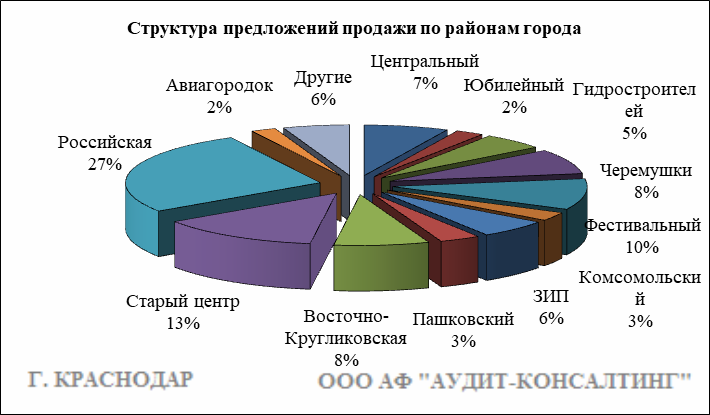 Результат проведенного анализа представлен в следующей таблице. В качестве базиса (100%) применяется средний показатель за 2014 год (65 078 руб./кв.м).Производственно-складская недвижимостьРезультат проведенного анализа представлен в следующей таблице. В качестве базиса (100%) применяется средний показатель за 2014 год (27 247 руб./кв.м).Основные выводы относительно рынка коммерческой недвижимостиПроведенный анализ рынка показал следующее:Торгово-офисная недвижимость выставляется на рынок (без учета скидки на торг) в диапазоне от    25 000 руб./кв.м. – 160 000 руб. /кв.м. в зависимости от различных ценообразующих факторов, в среднем же по состоянию на январь-февраль 2020 г. цена предложения продажи торгово-офисной недвижимости составляет 74 888 руб./кв.м.Производственно-складская недвижимость выставляется на рынок (без учета скидки на торг) в диапазоне от 4 600 руб./кв.м. – 54 857 руб. /кв.м. в зависимости от различных ценообразующих факторов, в среднем же по состоянию на январь-февраль 2020 г. цена предложения продажи производственно-складской недвижимости составляет 30 963 руб./кв.м.Динамика рынка недвижимости: наблюдается стагнация средней цены предложений продажи торгово-офисной недвижимости и средней цены предложений продажи производственно-складской недвижимости. Спрос, предложение: наблюдается перевес предложения над спросом, это обусловлено сложной экономической ситуацией, наложением санкций на РФ, что препятствует стабильному развитию экономики.Всемирная организация здравоохранения 11.03.2020 объявила вспышку коронавирусной инфекции COVID-19 пандемией. Условия новой реальности:- падение и нестабильность рынков;- значительная неопределенность будущего;- отсутствие рыночной активности (сделки редки, если вообще существуют).В условиях пандемии значительно возрастает рыночная неопределенность и связанная с ней погрешность определения стоимости объектов оценки – расширяются границы интервалов, в которых может находиться итоговая величина стоимости.Угроза коронавируса может влиять на рыночные условия. Однако на большинстве рынков еще не ясно, в какой степени. Осложняющие факторы связаны с колебаниями на фондовом рынке и изменением процентных ставок по ипотечным кредитам.Рынок земельных участковВ рамках данного исследования, на территории г. Краснодар выделяются следующие функциональные (географические) районы: Центральный (вкл. Табачная фабрика, Школьный, 40 лет Победы), Юбилейный (вкл. Кожевенная), Гидростроителей, Черемушки (вкл. РМЗ, ХБК), Фестивальный, Комсомольский (вкл. КСК), Славянский (вкл. МХГ, СХА), ЗИП (вкл. ККБ, Московский), Пашковский (вкл. ТЭЦ, Аэропорт), Восточно-Кругликовская, Старый центр (вкл. Горгаз), Энка (вкл. Гор. хутор, Баскет-холл), Западный обход, Немецкая деревня, Российская (вкл. Ипподром, Музыкальный), Северный (вкл. Молодежный, 9-я Тихая), Знаменский (вкл. п. Новознаменский), Авиагородок (вкл. 2-пл, 9-й км, Репино), Вавилова (вкл. Учхоз Кубань, Рубероидный).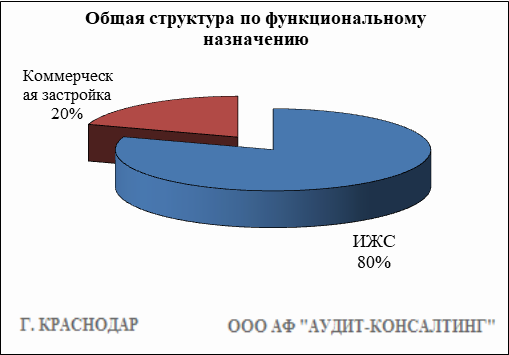 Индивидуальное жилищное строительство (ИЖС)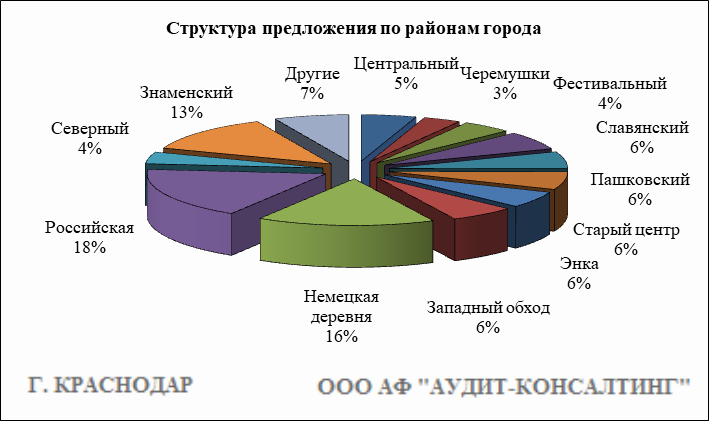 Результат проведенного анализа представлен в следующей таблице. В качестве базиса (100%) применяется средний показатель за 2014 год (886 667 руб./сот.).Коммерческая застройкаРезультат проведенного анализа представлен в следующей таблице. В качестве базиса (100%) применяется средний показатель за 2014 год (965 581 руб./сот.).Основные выводы относительно рынка земельных участковПроведенный анализ рынка показал следующее:Земельные участки под индивидуальное жилищное строительство выставляются на рынок (без учета скидки на торг) в диапазоне от 112 500 руб./сот. – 3 714 285 руб./сот. в зависимости от различных ценообразующих факторов, в среднем же по состоянию на январь-февраль 2020 г. цена предложения земельных участков под ИЖС составляет 751 066 руб./сот.Цена предложения земельных участков под коммерческую застройку в диапазоне от 55 970 руб./сот. – 4 166 666 руб./сот. (без учета скидки на торг) составляет 1 343 348 руб./сот.Динамика рынка недвижимости: наблюдается падение средней цены предложения продажи земельных участков под ИЖС и стагнация средней цены предложения продажи под коммерческую застройку. Спрос, предложение: наблюдается перевес предложения над спросом, это обусловлено сложной экономической ситуацией, наложением санкций на РФ, что препятствует стабильному развитию экономики.Всемирная организация здравоохранения 11.03.2020 объявила вспышку коронавирусной инфекции COVID-19 пандемией. Условия новой реальности:- падение и нестабильность рынков;- значительная неопределенность будущего;- отсутствие рыночной активности (сделки редки, если вообще существуют).В условиях пандемии значительно возрастает рыночная неопределенность и связанная с ней погрешность определения стоимости объектов оценки – расширяются границы интервалов, в которых может находиться итоговая величина стоимости.Угроза коронавируса может влиять на рыночные условия. Однако на большинстве рынков еще не ясно, в какой степени. Осложняющие факторы связаны с колебаниями на фондовом рынке и изменением процентных ставок по ипотечным кредитам.март-апр. 19май-июнь 19июль-авг. 19сент.-окт. 19нояб.-дек. 19янв.-февр. 20Средняя54 83855 16155 40656 34656 46756 331Динамика111%111%112%114%114%114%Район1-комнатные квартиры2-комнатные квартиры3-комнатные квартирымногокомнатные квартирыОбщая ср. ценаср. ценаср. ценаср. ценаср. цена2-я площадка55 18051 41755 42770 20854 08940 лет Победы56 45356 64657 33159 92356 8079-й км63 52561 40759 86757 51161 9069-я Тихая44 38044 96747 425-45 767Авиагородок56 80656 05044 28954 73751 851Баскет-холл58 73958 59656 890-58 305Вавилова51 33756 29355 771-53 880Восточно-Кругликовская54 75053 06651 34859 83753 758Гидростроителей52 51150 84449 10151 16051 481Гор. хутор56 83849 39350 638-54 816Горгаз66 17557 45359 65062 81759 815ЖК "Большая Таманская"78 65470 24968 125-76 224ЖК "Гарантия"63 97858 62163 893-62 865ЖК "Губернский"57 75556 59953 603-57 065ЖК "Достоевский"74 72165 71081 947-73 297ЖК "Симфония"75 44176 83770 688-75 315ЖК "Солнечный остров"73 70196 178--82 692ЖК "Флотилия"64 79961 16964 578-63 730ЖК "Элегант"73 93060 55562 84553 10465 831Западный обход49 44747 90843 52934 16747 754ЗИП57 54254 23555 02971 42855 903Знаменский42 76644 53941 44852 89543 117Ипподром44 60041 50841 906-43 525ККБ51 11649 36249 62352 27650 367Кожевенная74 25076 33076 782-75 405Комсомольский59 48060 49756 33851 13458 617КСК58 37555 67354 03347 22756 058мкр. Панорама60 08961 79859 52678 85760 806Молодежный46 82546 99145 034-46 762Московский53 79456 32257 63361 70755 091Музыкальный47 80845 97545 04134 42647 044МХГ57 61557 99052 06957 27356 542Немецкая деревня49 38353 85253 21355 59751 077Новознаменский47 66446 665-35 23847 269Пашковский54 36151 91051 25437 86453 278Плодородный50 04146 61942 59837 77846 847Репино66 26261 72060 406-63 334РМЗ57 043---57 043Российская46 77844 92544 83748 71945 880Рубероидный-----Северный45 28646 89141 46538 62743 982Славянский55 09751 31149 543-53 463Старый центр66 31564 31267 02473 50465 962СХА67 56762 39666 13273 59865 366Табачная фабрика70 93862 93062 70255 46466 149ТЭЦ54 52230 55651 288-52 404Учхоз Кубань-39 725--39 725Фестивальный67 85666 48065 72165 32066 856ХБК61 12758 03455 33657 51259 123Центральный67 32765 23962 25657 01565 297Черемушки61 76160 04655 27558 79459 808Школьный61 10160 19158 88256 83160 198Энка57 13352 83356 00863 47555 629Юбилейный70 04671 75065 49264 47269 308Всего, руб./кв. м56 41455 69057 45857 23756 331март-апр. 19май-июнь 19июль-авг. 19сент.-окт. 19нояб.-дек. 19янв.-февр. 20Средняя42 93942 62042 61641 53343 35344 784Динамика101%100%100%97%102%105%РайонСр. цена руб. за 1 кв. м.2-я площадка52 55940 лет Победы44 1809-й км57 4219-я Тихая27 585Авиагородок50 000Баскет-холл47 215Вавилова61 543Восточно-Кругликовская43 743Гидростроителей28 311Гор. хутор52 113Горгаз55 901Западный обход44 052ЗИП30 543Знаменский35 410Ипподром38 103ККБ54 553Кожевенная56 940Комсомольский35 171КСК52 313Молодежный34 313Московский-Музыкальный46 196МХГ32 409Немецкая деревня48 476Новознаменский47 297Пашковский55 967Плодородный40 843Репино51 985РМЗ-Российская35 466Рубероидный-Северный42 499Славянский62 610Старый центр49 624СХА51 488Табачная фабрика61 868ТЭЦ49 829Учхоз Кубань28 331Фестивальный63 984ХБК52 485Центральный49 582Черемушки56 411Школьный62 331Энка41 878Юбилейный48 807Всего, руб./кв.м44 784Районмарт-апр. 19май-июнь 19июль-авг. 19сент.-окт. 19нояб.-дек. 19янв.-февр. 20Центральный75 54482 41578 10687 05374 350Юбилейный79 71481 39580 49987 30084 871Гидростроителей60 57461 12666 67470 64277 344Черемушки73 65780 38679 97180 60078 162Фестивальный80 68587 37071 30981 48078 540Комсомольский66 80971 19870 64467 31672 979Славянский60 33071 25554 06074 45767 039ЗИП64 41371 85471 60377 12767 420Пашковский54 52268 54657 36366 30167 617Восточно-Кругликовская74 83083 47282 73672 82776 009Старый центр78 99481 39480 49480 51283 310Энка72 77852 48551 43472 14368 828Западный обход72 45387 25865 55170 11498 437Немецкая деревня105 15568 30398 11077 97766 152Российская70 48175 04267 69974 09371 318Северный56 96062 27253 22759 25858 574Знаменский59 55957 35443 333-53 638Авиагородок60 52863 18859 29364 86274 974Вавилова64 35043 632--49 451Средняя73 79372 10277 76973 11276 69374 888Динамика113%111%120%112%118%115%март-апр. 19май-июнь 19июль-авг. 19сент.-окт. 19нояб.-дек. 19янв.-февр. 20Диапазон цен исследуемого интервалаСредняя28 46530 37830 39926 73430 96430 9634 600 – 54 857Динамика104%111%112%98%114%114%-Районмарт-апр. 19май-июнь 19июль-авг. 19сент.-окт. 19нояб.-дек. 19янв.-февр. 20Диапазон цен исследуемого интервалаЦентральный1 306 6591 382 2181 369 6531 271 7911 332 981750 000 - 2 283 333Юбилейный1 024 916905 338820 0001 250 000925 000600 000 - 1 250 000Гидростроителей945 333-----Черемушки1 165 1071 224 2881 368 5731 479 1021 481 911531 250 - 3 500 000Фестивальный1 803 4651 760 4961 848 7371 983 7511 921 588600 000 - 3 714 285Комсомольский743 612895 814-833 759910 714333 333 - 1 428 571Славянский1 311 1791 100 9131 044 4541 012 190987 648156 250 - 1 973 684ЗИП872 857915 714-562 500639 130600 000 - 678 260Пашковский691 251885 217565 390776 765753 255288 888 - 1 500 000Восточно-Кругликовская533 928639 093577 857563 315600 685300 000 - 1 036 666Старый центр1 449 4421 099 9931 647 7801 617 3551 675 937353 333 - 3 142 857Энка568 633441 471495 672506 125449 445264 705  -1 125 000Западный обход522 057467 151486 162479 329529 082133 333 - 1 000 000Немецкая деревня341 476324 356352 122335 270421 624112 500 - 1 500 000Российская453 586423 417403 626490 985542 308140 000 - 1 850 000Северный544 443486 669542 194596 548615 811250 000 - 1 437 500Знаменский301 527324 480308 091281 394319 394164 285 - 800 000Авиагородок690 347595 706639 311797 971800 824444 444 - 1 128 818Вавилова956 944762 7551 309 062437 500--Средняя818 284850 892727 016742 913814 631751 066112 500 - 3 714 285Динамика92%96%82%84%92%85%-Районмарт-апр. 19май-июнь 19июль-авг. 19сент.-окт. 19нояб.-дек. 19янв.-февр. 20Диапазон цен исследуемого интервалаЦентральный2 605 3892 011 9581 774 1661 350 0732 196 037616 438 - 3 500 000Юбилейный-1 601 6421 200 0002 040 9092 187 5001 581 818 - 2 500 000Гидростроителей1 344 1801 228 5591 266 514989 046864 631213 333 - 2 307 692Черемушки1 193 4051 604 7611 556 5711 412 3002 103 367500 000 - 4 166 666Фестивальный1 515 2782 225 1612 583 1942 055 3982 255 594791 666 - 4 015 151Комсомольский1 237 999933 7841 442 5921 734 444--Славянский-1 292 5301 284 7541 617 1301 029 838850 000 - 1 209 677ЗИП-1 700 0001 966 814-800 000500 000 - 1 200 000Пашковский805 1771 015 943908 2411 003 6231 135 05755 970 - 3 517 241Восточно-Кругликовская1 473 5252 262 5001 187 637-1 160 000300 000 - 1 680 000Старый центр2 501 2152 372 8712 262 9521 896 1542 013 355504 193 - 3 375 000Энка658 2571 279 528998 4241 554 155703 252261 149 - 1 222 222Западный обход833 333559 654681 320777 777751 365400 000 - 850 000Немецкая деревня--595 1381 053 797--Российская434 142976 942729 715775 747904 401103 750 - 3 000 000Северный684 150674 489714 663600 862182 401101 369 - 320 833Знаменский401 065463 856211 640-325 000150 000 - 500 000Авиагородок1 111 4831 345 833868 219-908 333500 000 - 1 225 000Вавилова-390 000-674 358360 000148 717 - 700 000Средняя1 152 8651 290 7471 340 9761 238 3711 379 3811 343 34855 970 - 4 166 666Динамика119%134%139%128%143%139%-